Μόνο η λευκή σοκολάτα είναι ελεύθερη γλουτένης.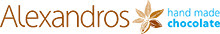 Alexandros Hand Made Chocolate.ISO 22000:2005-Quality Systems Certified
21 Menexedon Str. Kifisia, Gr 14564Athens- Greece.
Phone : +30-210-5785859  Fax: +30-210-5787271E-mail: export@ahmc.gr Web: http://www.alexandroschocolates.